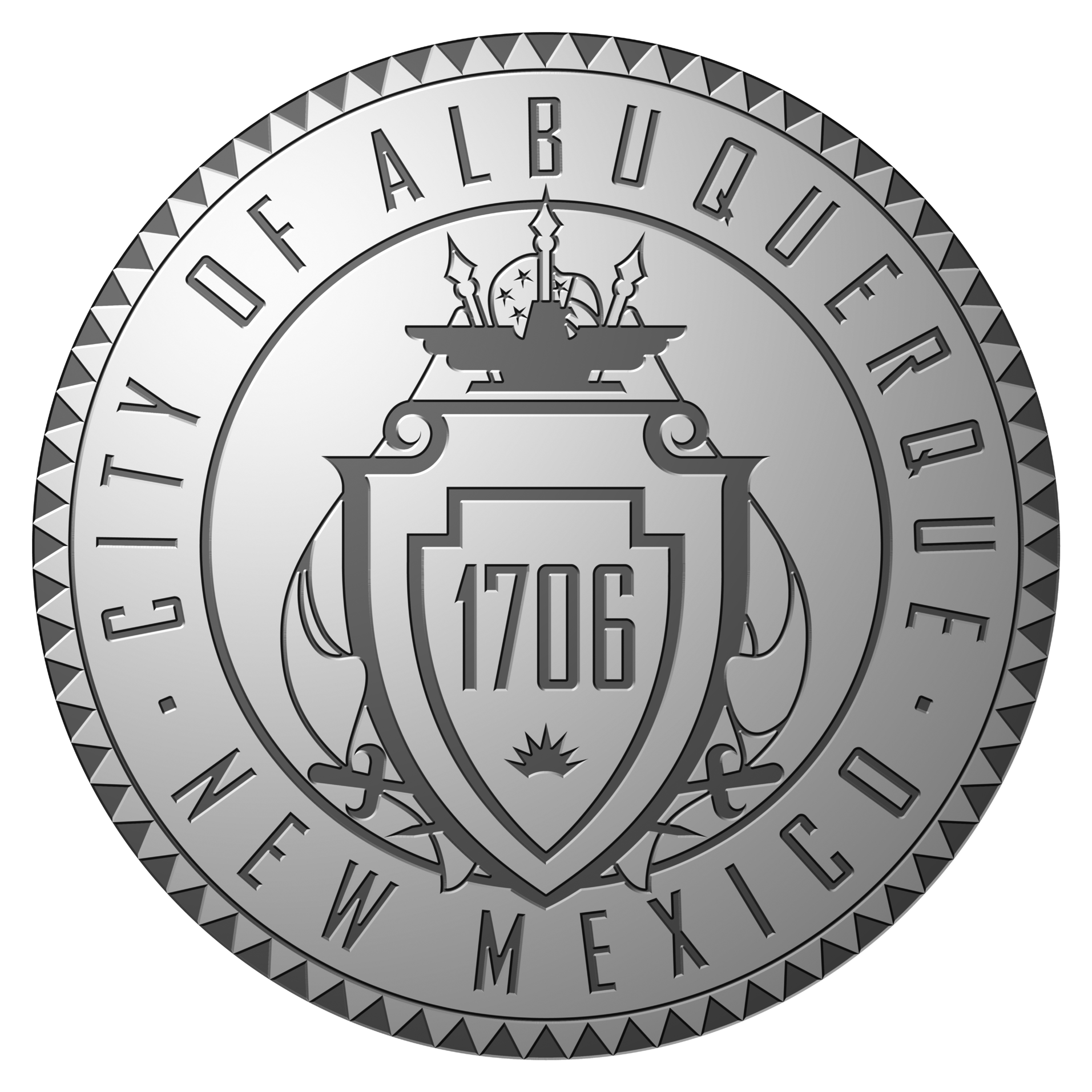 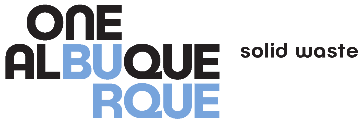                     City of AlbuquerqueSolid Waste Management Department  Household Hazardous Waste Collection Program   For City of Albuquerque/Bernalillo County Residents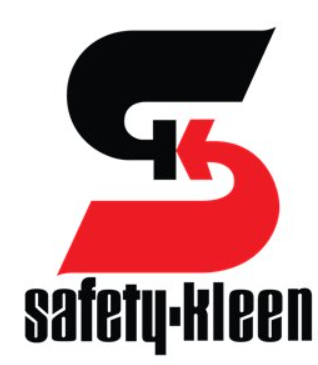    2720 Girard Blvd. NE                                                                                        Albuquerque, NM 87107                                                        Participation FormThis information is utilized by the City of Albuquerque Landfill Disposal Divisions Department solely for the purpose of gathering demographic information to continuously improve the services it provides to you.How did you hear about this event: _____________________________________?What did you bring in for disposal?  Please answer in the section below:										Check for YesI certify that I am a resident of Bernalillo County and that the materials I am bringing in for reuse, recycling, and/or ultimate disposal are not biomedical, radioactive, pyrophoric (spontaneously reactive when in contact with air), or explosive materials. I further certify that these materials are exactly what I have described them to be on this form:Signature: ________________________________________________Date:  March 30, 2024Date:  March 30, 2024Date:  March 30, 2024Name:Phone:Phone:Address (No PO Box):Address (No PO Box):Address (No PO Box):Resident of City of Albuquerque:                  Bernalillo County:Resident of City of Albuquerque:                  Bernalillo County:Zip Code:Latex Water Based PaintsOil Based Paints, Finishes, and StainsFlammable Solvents and FuelsAerosol Spray CansPesticides, Herbicides, and PoisonsAutomotive AntifreezeAutomotive OilsCorrosives, Cleaners, and Photographic ChemicalsAutomotive and Motorcycle BatteriesOxidizers, Fertilizers, and Pool ChemicalsBatteriesFluorescent Bulbs (Please indicate if 4 foot, 8 foot, or other and quantity of each)